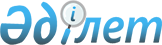 О внесении изменений в приказ Министра по инвестициям и развитию Республики Казахстан от 26 июня 2017 года № 382 "Об утверждении Правил аккредитации иностранных воздушных перевозчиков в Республике Казахстан"Приказ Министра индустрии и инфраструктурного развития Республики Казахстан от 29 апреля 2020 года № 247. Зарегистрирован в Министерстве юстиции Республики Казахстан 5 мая 2020 года № 20569
      ПРИКАЗЫВАЮ:
      1. Внести в приказ Министра по инвестициям и развитию Республики Казахстан от 26 июня 2017 года № 382 "Об утверждении Правил аккредитации иностранных воздушных перевозчиков в Республике Казахстан" (зарегистрирован в Реестре государственной регистрации нормативных правовых актов за № 15386, опубликован 7 августа 2017 года в эталонном контрольном банке нормативных правовых актов Республики Казахстан), следующие изменения:
      преамбулу изложить в следующей редакции:
      "В соответствии с пунктом 3 статьи 81 Закона Республики Казахстан от 15 июля 2010 года "Об использовании воздушного пространства Республики Казахстан и деятельности авиации" и подпунктом 1) статьи 10 Закона Республики Казахстан от 15 апреля 2013 года "О государственных услугах", ПРИКАЗЫВАЮ:";
      Правила аккредитации иностранных воздушных перевозчиков в Республике Казахстан, утвержденные указанным приказом изложить в редакции согласно приложению к настоящему приказу.
      2. Комитету гражданской авиации Министерства индустрии и инфраструктурного развития Республики Казахстан в установленном законодательством порядке обеспечить:
      1) государственную регистрацию настоящего приказа в Министерстве юстиции Республики Казахстан;
      2) размещение настоящего приказа на интернет-ресурсе Министерства индустрии и инфраструктурного развитию Республики Казахстан;
      3. Контроль за исполнением настоящего приказа возложить на курирующего вице-министра индустрии и инфраструктурного развития Республики Казахстан.
      4. Настоящий приказ вводится в действие по истечении десяти календарных дней после дня его первого официального опубликования.
      "СОГЛАСОВАН"
Министерство цифрового развития,
инноваций и аэрокосмической
промышленности
Республики Казахстан Правила аккредитации иностранных воздушных перевозчиков в Республике Казахстан Глава 1. Общие положения
      1. Настоящие Правила аккредитации иностранных воздушных перевозчиков в Республике Казахстан (далее - Правила) разработаны в соответствии с пунктом 3 статьи 81 Закона Республики Казахстан от 15 июля 2010 года "Об использовании воздушного пространства Республики Казахстан и деятельности авиации" (далее – Закон) и подпунктом 1) статьи 10 Закона Республики Казахстан от 15 апреля 2013 года "О государственных услугах" и определяют порядок аккредитации иностранных воздушных перевозчиков в Республике Казахстан и оказания государственной услуги "Выдача свидетельства об аккредитации иностранных перевозчиков, осуществляющих свою деятельность на территории Республики Казахстан".
      2. Основные определения и термины, используемые в настоящих Правилах:
      1) генеральный агент - юридическое лицо, являющееся резидентом Республики Казахстан, уполномоченное иностранным перевозчиком на продажу перевозок на территории Республики Казахстан, ответственное перед пассажирами за услуги, оказываемые иностранным перевозчиком, на основании договора с иностранным перевозчиком и доверенности от его имени;
      2) иностранный воздушный перевозчик - иностранная авиакомпания, осуществляющая регулярные пассажирские перевозки, действующая на территории Республики Казахстан через представительство, филиал или генерального агента (далее – иностранный перевозчик);
      3) сокращенный минимум вертикального эшелонирования (сокращенная аббревиатура на английском языке RVSM (далее – RVSM)) – интервал вертикального эшелонирования, применяемый для эшелонирования воздушных судов, имеющих допуск к полетам с применением RVSM.
      3. Аккредитации подлежат все иностранные перевозчики, планирующие выполнение регулярных пассажирских рейсов в Республику Казахстан (из Республики Казахстан).
      4. Государственная услуга "Выдача свидетельства об аккредитации иностранных перевозчиков, осуществляющих свою деятельность на территории Республики Казахстан" (далее - государственная услуга) оказывается Комитетом гражданской авиации Министерства индустрии и инфраструктурного развития Республики Казахстан (далее - услугодатель).  Глава 2. Порядок аккредитации иностранных воздушных перевозчиков в Республике Казахстан
       5. Юридическое лицо (далее – услугополучатель) для получения государственной услуги направляет услугодателю через веб-портал "электронного правительства" www.egov.kz, www.elicense.kz (далее - портал) заявление в форме электронного документа, удостоверенного электронно-цифровой подписью (далее – ЭЦП) услугополучателя согласно приложению 1 к настоящим Правилам и документы согласно пункту 8 стандарта государственной услуги "Выдача свидетельства об аккредитации иностранных перевозчиков, осуществляющих свою деятельность на территории Республики Казахстан" согласно приложению 2 (далее - Стандарт) к настоящим Правилам.
      Перечень основных требований к оказанию государственной услуги, включающий характеристики процесса, форму, содержание и результат оказания, а также иные сведения с учетом особенностей предоставления государственной услуги изложены в Стандарте.
      При подаче услугополучателем всех необходимых документов через портал – в "личном кабинете" услугополучателя отображается статус о принятии запроса для оказания государственной услуги с указанием даты получения результата государственной услуги.
      6. Срок рассмотрения документов и выдача результата оказания государственной услуги составляет 20 (двадцать) рабочих дней.
      7. Услугодатель осуществляет регистрацию документов, в день их поступления.
      Сотрудник услугодателя в течение 2 (двух) рабочих дней с момента регистрации документов, указанных в пункте 8 Стандарта, проверяет полноту представленных документов.
      Сведения об учетной регистрации (перерегистрации) услугополучателя, услугодатель получает из соответствующих государственных информационных систем через шлюз "электронного правительства". 
      В случае представления услугополучателем неполного пакета документов услугодатель в сроки, указанные в части второй настоящего пункта, готовит мотивированный отказ в приеме заявления.
      Мотивированный отказ в приеме заявления, подписанный ЭЦП услугодателя, направляется услугополучателю в форме электронного документа.
      8. В случае предоставления услугополучателем полного пакета документов, указанных в пункте 8 Стандарта, услугодатель, в течение 18 (восемнадцати) рабочих дней, проверяет соответствие услугополучателя и достоверность представленных материалов, данных и сведении, необходимых для оказания государственной услуги на соответствие требованиям Закона. 
      При определении соответствия услугополучателя и представленных материалов, данных и сведении, услугодатель рассматривает наличие:
      разрешения со стороны государства регистрации иностранного воздушного перевозчика на выполнение коммерческих воздушных перевозок;
       статуса назначенного воздушного перевозчика от соответствующего иностранного государства.
      Условия предоставления права на перевозку в отношении иностранного воздушного перевозчика определяются международными договорами о воздушном сообщении, участницей которых является Республика Казахстан, и законодательством Республики Казахстан.
      При соответствии услугополучателя и представленных материалов, данных и сведении требованиям Закона оформляется Свидетельство об аккредитации иностранных перевозчиков, осуществляющих свою деятельность на территории Республики Казахстан по форме, согласно приложению 3 к настоящим Правилам, либо при не соответствии услугополучателя и представленных материалов, данных и сведении оформляется мотивированный ответ об отказе в оказании государственной услуги по основаниям предусмотренным в Стандарте.
      Результат оказания государственной услуги направляется на портал в "личный кабинет" услугополучателя в форме электронного документа, подписанного ЭЦП уполномоченного лица услугодателя.
      9. Свидетельство об аккредитации иностранных перевозчиков, осуществляющих свою деятельность на территории Республики Казахстан выдается услугополучателю на период два года с даты начала ее действия.
      10. Выданное Свидетельство об аккредитации иностранных перевозчиков, осуществляющих свою деятельность на территории Республики Казахстан не может быть передано другому физическому или юридическому лицу. 
      11. Услугодатель обеспечивает внесение данных о стадии оказания государственной услуги в информационную систему мониторинга оказания государственных услуг.
      При оказании государственной услуги посредством государственной информационной системы разрешений и уведомлений данные о стадии оказания государственной услуги поступают в автоматическом режиме в информационную систему мониторинга оказания государственных услуг. Глава 3. Порядок обжалования решений, действий (бездействия) услугодателей и (или) их должностных лиц по вопросам оказания государственных услуг
      12. Жалоба на решения, действия (бездействия) работников структурных подразделений услугодателя может быть подана на имя руководителя услугодателя и (или) в уполномоченный орган по оценке и контролю за качеством оказания государственных услуг.
      Жалоба услугополучателя, поступившая в адрес услугодателя, в соответствии с подпунктом 2) пункта 3 статьи 25 Закона подлежит рассмотрению в течение пяти рабочих дней со дня ее регистрации.
      Жалоба услугополучателя, поступившая в адрес уполномоченного органа по оценке и контролю за качеством оказания государственных услуг, подлежит рассмотрению в течение пятнадцати рабочих дней со дня ее регистрации.
      13. В случаях несогласия с результатами решения услугодателя услугополучатель может обжаловать результаты в судебном порядке.                                                                           Заявление
      Прошу Вас провести аккредитацию иностранного воздушного перевозчика
_____________________________________________________________________________
_____________________________________________________________________________
                  (официальное наименование и коммерческое название, если отличается)
      Сведения об авиакомпании:
1. Форма собственности ___________________________________________________
2. Год создания __________________________________________________________
3. Сведения о регистрации юридического лица
________________________________________________________________________
________________________________________________________________________
                                                (номер, кем и когда выдано)
4. Банковские реквизиты
________________________________________________________________________
________________________________________________________________________
(№ расчетный счет, корреспондентский счет, микрофинансовая организация (МФО),
наименование и местонахождение банка)
5. Юридический адрес и другие реквизиты
_______________________________________________________________________
_______________________________________________________________________
(почтовый адрес, телефон, телефакс, телекс, телетайп, телеграфные и телефонные
условные позывные, коды ИКАО, ИАТА, СИТА, АФТН)
6. _____________________________________________________________________
       (фамилия, имя, отчество (при наличии) (далее - ФИО) первого руководителя
предприятия)
7. Перечень воздушных судов, на которых планируется выполнение полетов
в Республику Казахстан:
      Согласен на использование сведений, составляющих охраняемую законом тайну, содержащихся в информационных системах.
      Примечание:
      1) ИКАО – Международная организация гражданской авиации;
      2) ИАТА – Международная ассоциация воздушного транспорта;
      3) СИТА – Международное общество авиационной электросвязи;
      4) АФТН – авиационная фиксированная телекоммуникационная сеть;
      5) ВС – воздушное судно;
      6) RVSM – сокращенный минимум вертикального эшелонирования;
      7) EDTO – производство полетов с увеличенным временем ухода на запасной аэродром. Стандарт государственной услуги
"Выдача свидетельства об аккредитации иностранных перевозчиков, осуществляющих свою деятельность на территории Республики Казахстан"                     Қазақстан Республикасының аумағында өз қызметін жүзеге асыратын
                                 шетелдік тасымалдаушыларды аккредиттеу туралы
              КУӘЛІК / СВИДЕТЕЛЬСТВО об аккредитации иностранных перевозчиков,
               осуществляющих свою деятельность на территории Республики Казахстан
                                                            № __________
      1. ______________________________________________________________________________
                                       авиакомпанияның атауы/наименование авиакомпании
________________________________________________________________________________
2. ______________________________________________________________________________
                                                 заңды мекен-жайы/юридический адрес
3. ______________________________________________________________________________
          шетелдік тасымалдаушының орналасқан елі/страна местонахождения иностранного
перевозчика
4. Куәлік 20 __ жылғы "___" __________ берілді
Свидетельство выдано "___" _____________ 20__
5. Куәлік 2 жылға дейін жарамды
Срок действия свидетельства 2 года
________________________________________________________________________________
азаматтық авиация саласындағы уәкілетті органның жауапты тұлғасы, тегі, аты, әкесінің аты
(бар болған жағдайда) / ответственное лицо уполномоченного органа в сфере гражданской
авиации, фамилия, имя, отчество (при наличии)
					© 2012. РГП на ПХВ «Институт законодательства и правовой информации Республики Казахстан» Министерства юстиции Республики Казахстан
				
      Министр индустрии
и инфраструктурного развития
Республики Казахстан                                                      Б. Атамкулов
Приложение к приказу
Министра индустрии
и инфраструктурного развития
Республики Казахстан
от 29 апреля 2020 года № 247Утверждены
приказом Министра
по инвестициям и развитию
Республики Казахстан
от 26 июня 2017 года № 382Приложение 1
к Правилам аккредитации
иностранных воздушных
перевозчиков в Республике Казахстан
№
Тип ВС (модель, серийный номер)
Регистрационный номер
Утверждение RVSM (утверждение государством эксплуатанта)
EDTO (утверждение государством эксплуатанта)
1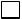 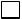 
2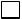 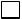 
3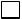 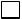 
4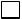 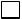 
5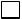 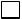 Приложение 2
к Правилам аккредитации
иностранных воздушных
перевозчиков в Республике Казахстан 
1.
Наименование услугодателя
Комитет гражданской авиации Министерства индустрии и инфраструктурного развития Республики Казахстан
2.
Способы предоставления государственной услуги (каналы доступа) 
Прием заявления и выдача результата оказания государственной услуги осуществляются через веб-портал "электронного правительства": www.egov.kz, www.elicense.kz
3.
Срок оказания государственной услуги
При обращении на портал – 20 (двадцать) рабочих дней
4.
Форма оказания государственной услуги
Электронная (полностью автоматизированная)
5.
Результат оказания государственной услуги
Выдача свидетельства об аккредитации иностранных перевозчиков, осуществляющих свою деятельность на территории Республики Казахстан либо мотивированный ответ об отказе в оказании государственной услуги.

Форма результата оказания услуги: электронная
6.
Размер платы, взимаемой с услугополучателя при оказании государственной услуги, и способы ее взимания в случаях, предусмотренных законодательством Республики Казахстан
Бесплатно 
7.
График работы услугодателя
1) портала - прием документов осуществляется круглосуточно, за исключением технических перерывов, связанных с проведением ремонтных работ (при обращении услугополучателя после окончания рабочего времени, в выходные и праздничные дни согласно трудовому законодательству Республики Казахстан, прием заявления и выдача результата оказания государственной услуги осуществляется следующим рабочим днем);

2) услугодателя - с понедельника по пятницу включительно с 9.00 часов до 18.30 часов, с перерывом на обед с 13.00 до 14.30 часов, кроме выходных (суббота и воскресенье) и праздничных дней, согласно трудовому законодательству Республики Казахстан.
8.
Перечень документов необходимых для оказания государственной услуги
Для получения государственной услуги представляется:

1) заявление:

2) электронная копия устава иностранного перевозчика;

3) электронная копия положения о представительстве, либо о филиале иностранного перевозчика в Республике Казахстан, либо устава генерального агента;

4) электронные копии заключенного на соответствующий финансовый год договора на аэропортовое обслуживание, агентских договоров в Республике Казахстан;

5) электронная копия доверенности на главу представительства, либо филиала иностранного перевозчика, либо на генерального агента;

6) электронная копия программы авиационной безопасности эксплуатанта гражданского воздушного судна;

7) электронная копия гарантийного письма о передаче сведений в уполномоченные органы об оформленных и (или) забронированных билетах авиапассажиров осуществляющих полеты в/из Республики Казахстан;

8) электронная копия свидетельства эксплуатанта и связанных с ним эксплуатационных спецификаций;

9) электронные копии свидетельств о регистрации всех воздушных судов, на которых планируется выполнение полетов в Республику Казахстан. При аренде воздушного судна с экипажем согласование уполномоченного органа в сфере гражданской авиации государства эксплуатанта с указанием эксплуатанта, который осуществляет руководство полетами воздушного судна;

10) электронная копия сертификата летной годности всех воздушных судов, на которых планируется выполнение полетов в Республику Казахстан;

11) электронная копия страхового полиса гражданской ответственности иностранного перевозчика перед пассажирами и третьими лицами;

12) электронная копия письма, подтверждающего назначение иностранного перевозчика на выполнение регулярных рейсов в Республику Казахстан.
9.
Основания для отказа в оказании государственной услуги, установленные законами Республики Казахстан
При отказе в оказании государственной услуги услугодатель направляет услугополучателю ответ с указанием причин отказа:

1) несоответствие услугополучателя и (или) представленных материалов, объектов, данных и сведений, необходимых для оказания государственной услуги, требованиям, установленным Законом; 

2) наличие недостоверных сведений либо сведений (документов) с истекшим сроком действия в представленных услугодателю документах.
10.
Иные требования с учетом особенностей оказания государственной услуги, в том числе оказываемой в электронной форме и через Государственную корпорацию
Адреса мест оказания государственной услуги размещены на интернет-ресурсе услугодателя: www.miid.gov.kz, (в подразделе "Государственные услуги" раздела "Комитет гражданской авиации").

Услугополучатель имеет возможность получения государственной услуги в электронной форме через портал при условии наличия ЭЦП.

При оказании государственной услуги через портал доступна версия для слабовидящих.

Услугополучатель имеет возможность получения информации о порядке и статусе оказания государственной услуги в режиме удаленного доступа посредством "личного кабинета" портала, справочных служб услугодателя, а также Единого контакт-центра 1414, 8-800-080-7777.Приложение 3
к Правилам аккредитации
иностранных воздушных
перевозчиков в Республике Казахстан 
Қазақстан Республикасы Индустрия және инфрақұрылымдық даму министрлігі Азаматтық авиация комитеті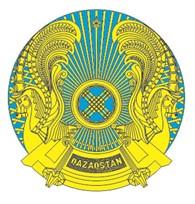 
Комитет гражданской авиации Министерства индустрии и инфраструктурного развития Республики Казахстан